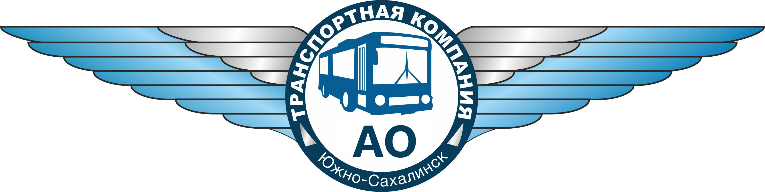 Акционерное общество«Транспортная компания»693006, Россия, г. Южно-Сахалинск, ул. Пограничная, 49 тел/факс: 8 (4242) 312-860, 312-881Реквизиты:Полное наименование: Акционерное общество «Транспортная компания» Сокращенное наименование: АО «Транспортная компания»Сокращенное наименование: АО «Транспортная компания»ИНН:6500002470КПП:650001001ОГРН:1226500001310Расчетный счет:40702810900000003491Банк:Банк «ИТУРУП» (ООО)БИК:046401772Корр. счет:ИНН Банка КПП Банка301018103000000007726501021443  650101001Юридический/почтовый адрес:693006, Сахалинская обл., Южно-Сахалинск г, Пограничная ул., дом 49Телефон:8(4242) 312-860, 312867 (1, 2) бухгалтерияГенеральный директор:Павлов Сергей Владимирович, действующий на основании Устава